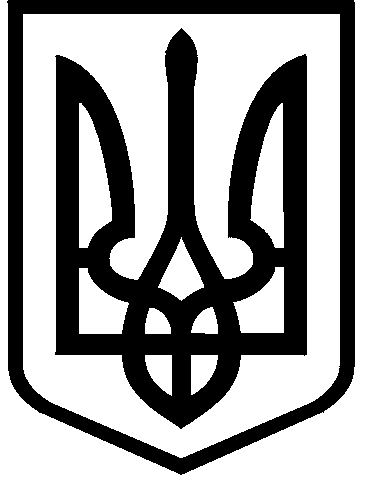 КИЇВСЬКА МІСЬКА РАДАIII сесія  IX скликанняРІШЕННЯ____________№_______________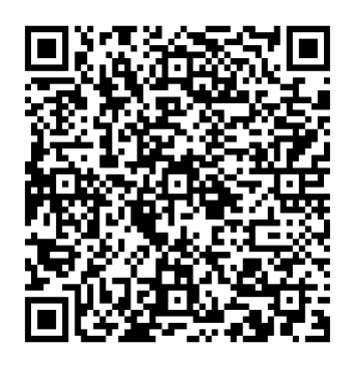 Розглянувши клопотання ТОВАРИСТВА З ОБМЕЖЕНОЮ ВІДПОВІДАЛЬНІСТЮ «ПРОЕКТНО-БУДІВЕЛЬНА ФІРМА «БУДІВЕЛЬНІ ІНВЕСТИЦІЇ» (код ЄДРПОУ: 32254148, місцезнаходження юридичної особи: 01103, м. Київ, бульв. Дружби Народів, 18/7) від 23 січня 2024 року                           № 495016295 про надання дозволу на розроблення проєкту землеустрою щодо відведення земельних ділянок та додані документи, керуючись статтями                     9, 123 Земельного кодексу України, пунктом 34 частини першої статті 26 Закону України «Про місцеве самоврядування в Україні», Законом України «Про адміністративну процедуру», Київська міська радаВИРІШИЛА:Надати ТОВАРИСТВУ З ОБМЕЖЕНОЮ ВІДПОВІДАЛЬНІСТЮ «ПРОЕКТНО-БУДІВЕЛЬНА ФІРМА «БУДІВЕЛЬНІ ІНВЕСТИЦІЇ» дозвіл                  на розроблення проєкту землеустрою щодо відведення (зміна                          цільового призначення) земельних ділянок у оренду площею                                  0,1101 (кадастровий номер 8000000000:62:160:0005) та площею 0,1078 га (кадастровий номер 8000000000:62:160:0006) для розміщення та обслуговування лінійних об'єктів інженерної та транспортної                    інфраструктури (заїзди, виїзди) на просп. Броварському біля станції метро «Чернігівська» у Деснянському районі міста Києва за рахунок                                  земель комунальної власності територіальної громади міста Києва згідно з план-схемою (додаток до рішення) (справа № 495016295).Дане рішення набирає чинності та вважається доведеним до відома заявника з дня його оприлюднення на офіційному вебсайті Київської міської ради.Контроль за виконанням цього рішення покласти на постійну комісію Київської міської ради з питань архітектури, містопланування та земельних відносин.ПОДАННЯ:ПОГОДЖЕНО:Постійна комісія Київської міської ради з питань транспорту, зв'язку та рекламиГолова                                                                                          Олексій ОКОПНИЙ Секретар                                                                                    Ігор ГАЛАЙЧУКПро надання ТОВАРИСТВУ З ОБМЕЖЕНОЮ ВІДПОВІДАЛЬНІСТЮ «ПРОЕКТНО-БУДІВЕЛЬНА ФІРМА «БУДІВЕЛЬНІ ІНВЕСТИЦІЇ» дозволу на розроблення проєкту землеустрою щодо відведення земельних ділянок у оренду для розміщення та обслуговування лінійних об'єктів інженерної та транспортної інфраструктури (заїзди, виїзди) на просп. Броварському біля станції метро «Чернігівська» у Деснянському районі міста КиєваКиївський міський головаВіталій КЛИЧКОЗаступник голови Київської міської державної адміністраціїз питань здійснення самоврядних повноваженьПетро ОЛЕНИЧДиректор Департаменту земельних ресурсіввиконавчого органу Київської міської ради (Київської міської державної адміністрації)Валентина ПЕЛИХНачальник юридичного управлінняДепартаменту земельних ресурсіввиконавчого органу Київської міської ради(Київської міської державної адміністрації)Дмитро РАДЗІЄВСЬКИЙПостійна комісія Київської міської ради з питань архітектури, містопланування та земельних відносинГоловаМихайло ТЕРЕНТЬЄВСекретарЮрій ФЕДОРЕНКОНачальник управління правового забезпечення діяльності  Київської міської радиВалентина ПОЛОЖИШНИК